DIALOGUE; FAIREvad gör du?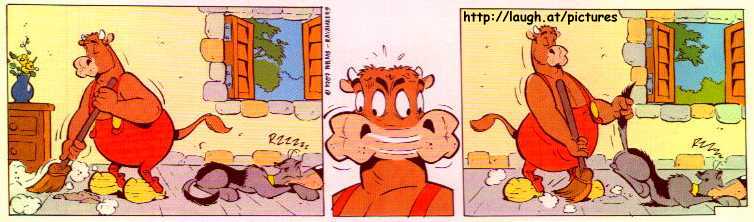 jag läser en bok och du?jag städarkul!nej, jag hatar att städamin bror diskarmin syster tvättarmina föräldrar handlarmin mormor lagar matmin morfar bäddarvad gör han?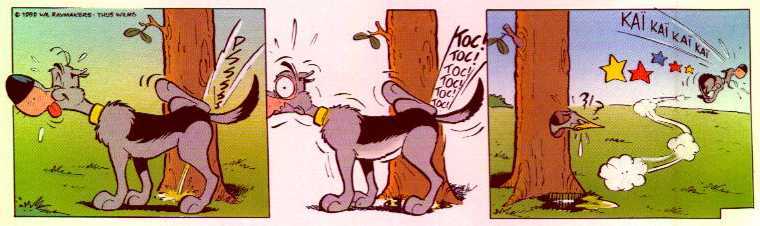 han letar efter sin mobilvar är mobilen?mobilen är under sängen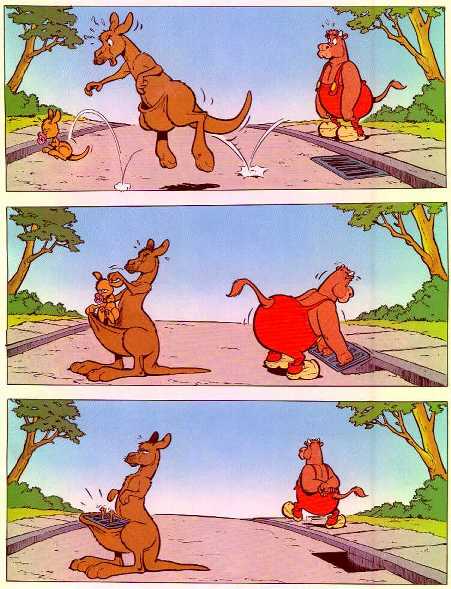 nej, mobilen är bakom sängenjag gör mina läxorvad tycker du om?jag gillar grisarhar du en gris?nej, jag har en hästdu är en gris!tack detsammaingen orsakANIMAUX EN FRANÇAIS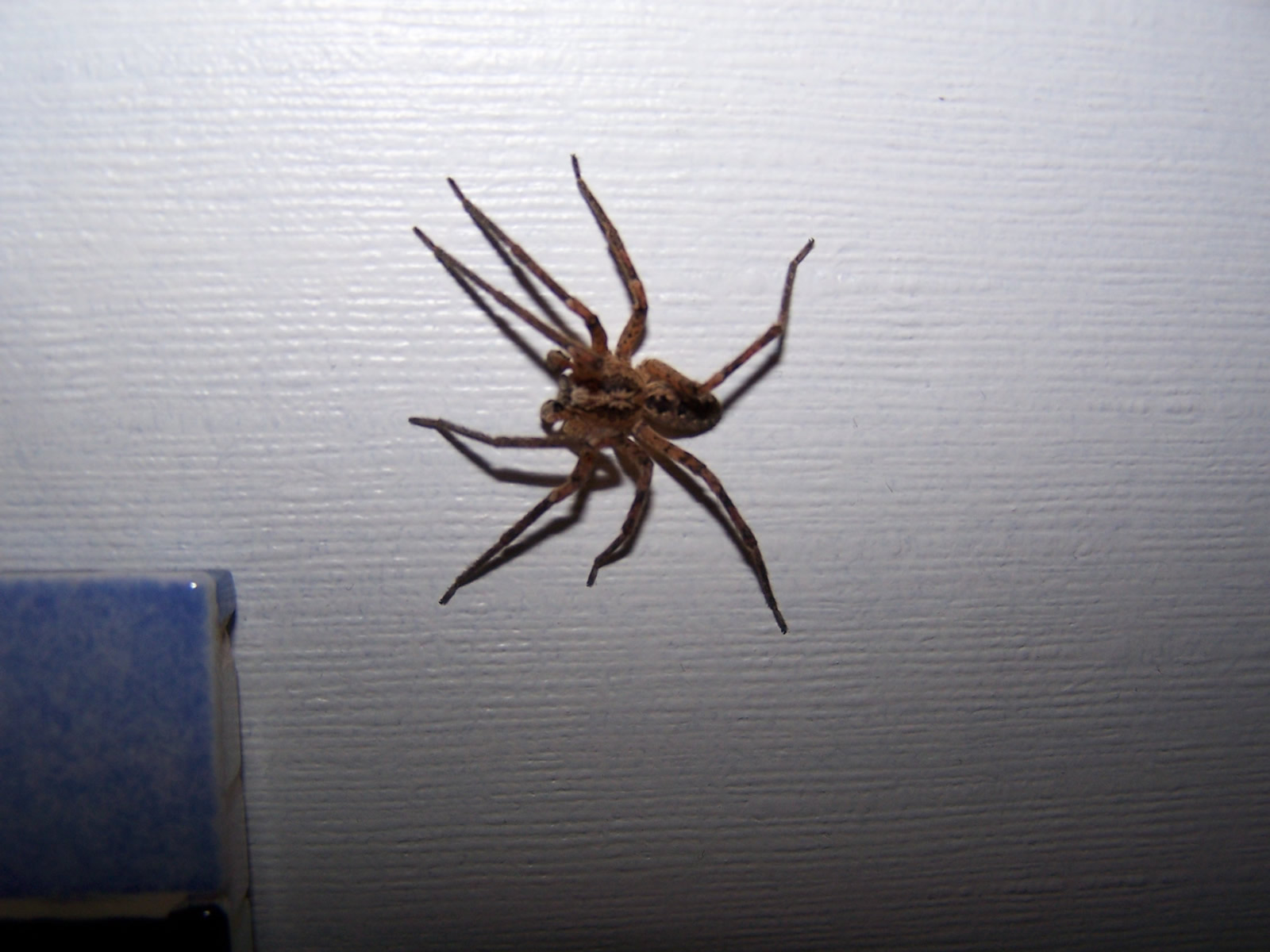 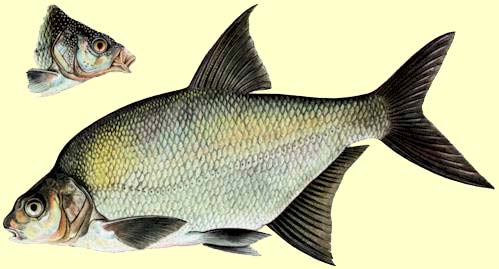 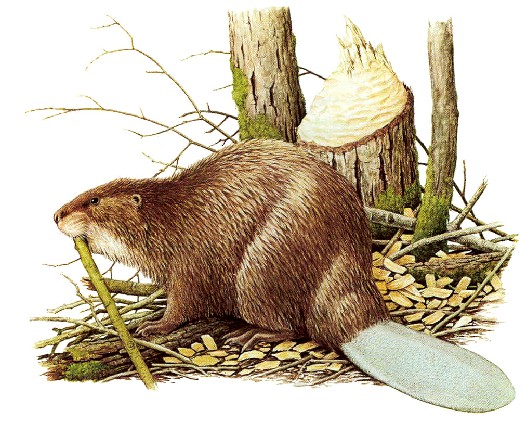 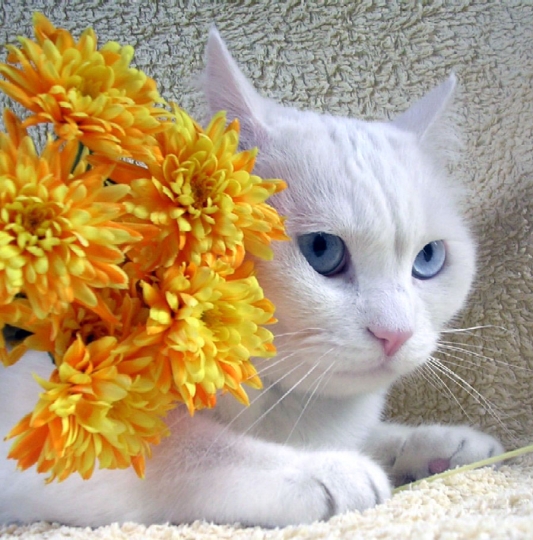 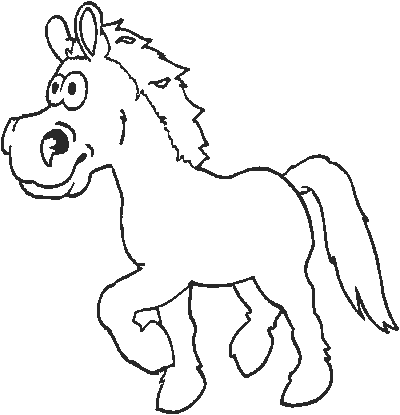 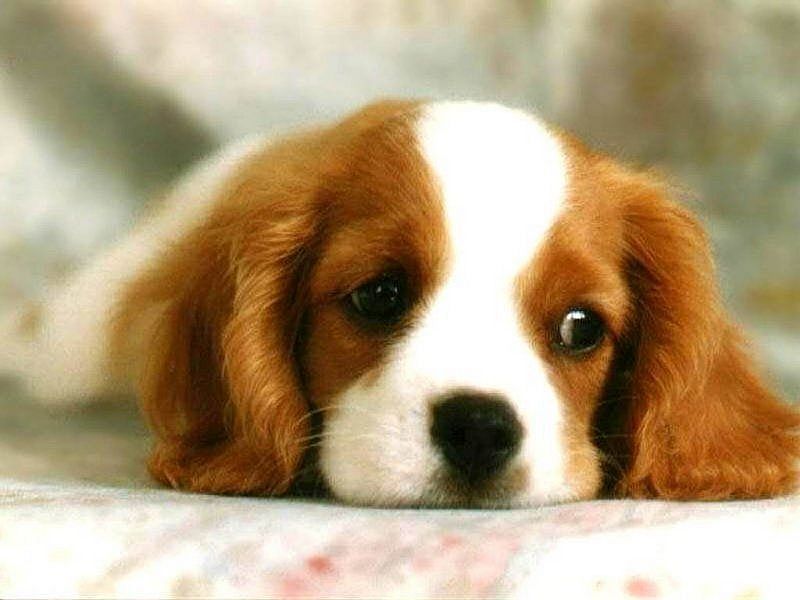 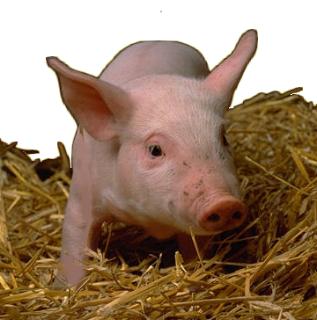 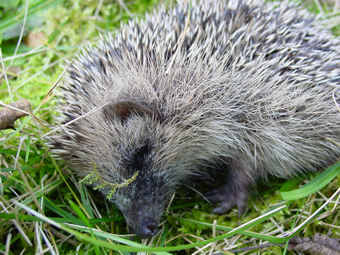 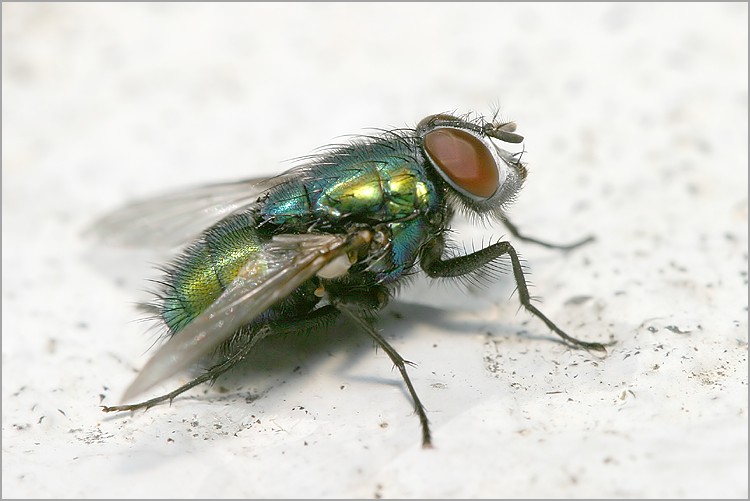 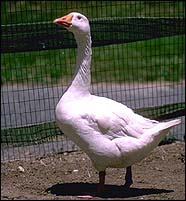 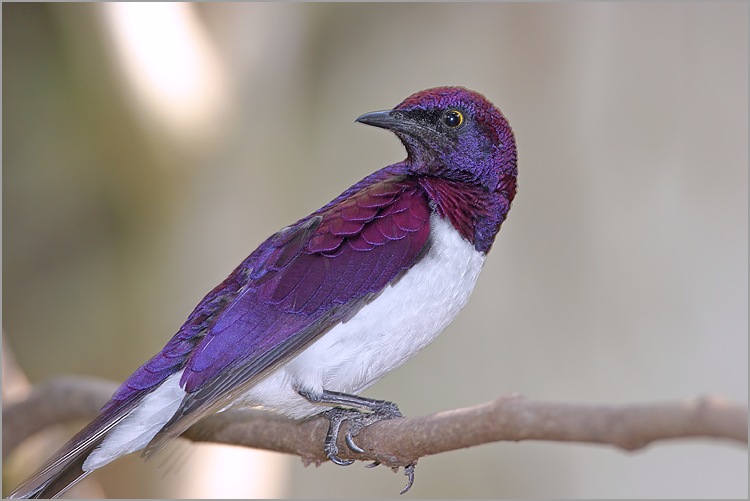 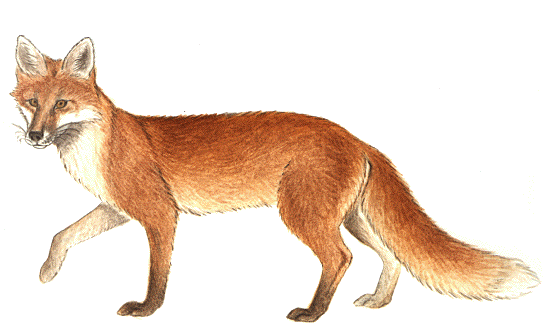 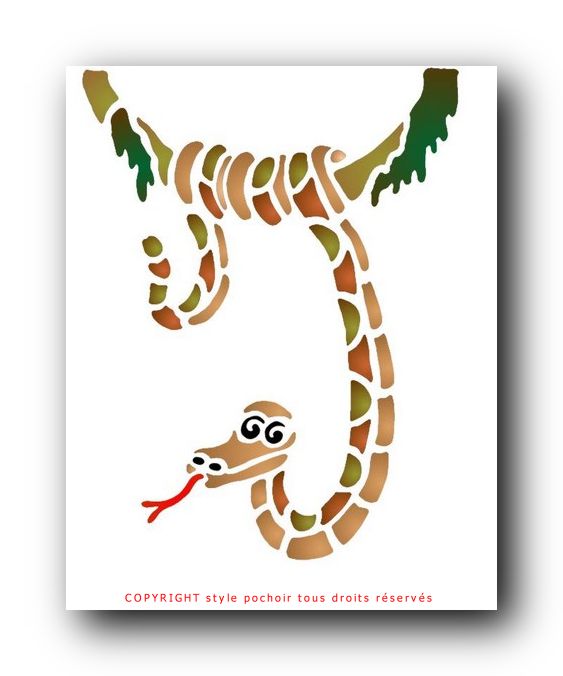 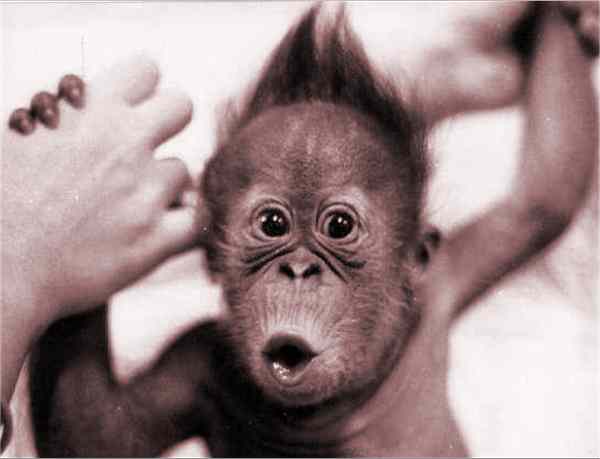 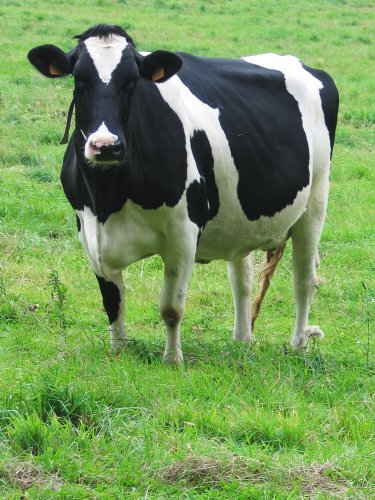 